IRIS: Memorandum of Understanding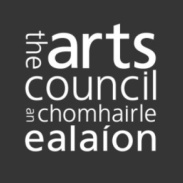 This memorandum MUST be explicitly agreed with each partner organisation. The Arts Council assumes that both parties are fully aware of, and committed to, its contents.  Applicant informationPlease enter name of applicant organisation and total amount of financial resource invested towards the residency initiative of reference. The total amount should include the funding requested from the Arts Council.Parties to the memorandumPlease enter name of partner organisation and total amount of financial resource invested towards the residency initiative of reference. Proposal overviewPlease summarise in no more than three short bullet points what you want to do and how (max. 300 characters including spaces/approx. 50 words).  Text should be same as in application.  Residencies information	Declaration of agreementName:		                              Position:		     Name:		                              Position:		     Name:		                              Position:		     Name:		                              Position:		     Name:		                              Position:		     Applicant:                           Total amount                                                            Partner organisation:       Total amount                                                            Partner organisation:       Total amount                                                            Partner organisation:       Total amount                                                            Partner organisation:       Total amount                                                            CountryCountryCountryCountry             Number of residencies:                      Number of residencies:                      Number of residencies:                      Number of residencies:         On behalf of the applicant:On behalf of the partner organisations: